Student Signature ____________________ xxxxxxxxxxxxxxxxxxxxxxxxxxxxxxxxxxxxxxxxxxxxxxxxxxxxxxxxxxxxxxxxxxxxxxxxxxxxxxxxxxxxxxxxxxxxxxPart-IV (Application Form Receipt No………) Dealing Assistant Signature: _____________________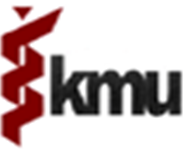 KHYBER MEDICAL UNIVERSITY PESHAWARREGISTRATION FOR 5th CONVOCATION, January 13, 2022Celebrating 15th Foundation Day of the UniversityKHYBER MEDICAL UNIVERSITY PESHAWARREGISTRATION FOR 5th CONVOCATION, January 13, 2022Celebrating 15th Foundation Day of the UniversityKHYBER MEDICAL UNIVERSITY PESHAWARREGISTRATION FOR 5th CONVOCATION, January 13, 2022Celebrating 15th Foundation Day of the UniversityKHYBER MEDICAL UNIVERSITY PESHAWARREGISTRATION FOR 5th CONVOCATION, January 13, 2022Celebrating 15th Foundation Day of the UniversityKHYBER MEDICAL UNIVERSITY PESHAWARREGISTRATION FOR 5th CONVOCATION, January 13, 2022Celebrating 15th Foundation Day of the UniversityKHYBER MEDICAL UNIVERSITY PESHAWARREGISTRATION FOR 5th CONVOCATION, January 13, 2022Celebrating 15th Foundation Day of the UniversityKHYBER MEDICAL UNIVERSITY PESHAWARREGISTRATION FOR 5th CONVOCATION, January 13, 2022Celebrating 15th Foundation Day of the UniversityKHYBER MEDICAL UNIVERSITY PESHAWARREGISTRATION FOR 5th CONVOCATION, January 13, 2022Celebrating 15th Foundation Day of the UniversityKHYBER MEDICAL UNIVERSITY PESHAWARREGISTRATION FOR 5th CONVOCATION, January 13, 2022Celebrating 15th Foundation Day of the UniversityKHYBER MEDICAL UNIVERSITY PESHAWARREGISTRATION FOR 5th CONVOCATION, January 13, 2022Celebrating 15th Foundation Day of the UniversityKHYBER MEDICAL UNIVERSITY PESHAWARREGISTRATION FOR 5th CONVOCATION, January 13, 2022Celebrating 15th Foundation Day of the UniversityKHYBER MEDICAL UNIVERSITY PESHAWARREGISTRATION FOR 5th CONVOCATION, January 13, 2022Celebrating 15th Foundation Day of the UniversityKHYBER MEDICAL UNIVERSITY PESHAWARREGISTRATION FOR 5th CONVOCATION, January 13, 2022Celebrating 15th Foundation Day of the UniversityKHYBER MEDICAL UNIVERSITY PESHAWARREGISTRATION FOR 5th CONVOCATION, January 13, 2022Celebrating 15th Foundation Day of the UniversityKHYBER MEDICAL UNIVERSITY PESHAWARREGISTRATION FOR 5th CONVOCATION, January 13, 2022Celebrating 15th Foundation Day of the UniversityKHYBER MEDICAL UNIVERSITY PESHAWARREGISTRATION FOR 5th CONVOCATION, January 13, 2022Celebrating 15th Foundation Day of the UniversityKHYBER MEDICAL UNIVERSITY PESHAWARREGISTRATION FOR 5th CONVOCATION, January 13, 2022Celebrating 15th Foundation Day of the UniversityKHYBER MEDICAL UNIVERSITY PESHAWARREGISTRATION FOR 5th CONVOCATION, January 13, 2022Celebrating 15th Foundation Day of the UniversityKHYBER MEDICAL UNIVERSITY PESHAWARREGISTRATION FOR 5th CONVOCATION, January 13, 2022Celebrating 15th Foundation Day of the UniversityKHYBER MEDICAL UNIVERSITY PESHAWARREGISTRATION FOR 5th CONVOCATION, January 13, 2022Celebrating 15th Foundation Day of the UniversityKHYBER MEDICAL UNIVERSITY PESHAWARREGISTRATION FOR 5th CONVOCATION, January 13, 2022Celebrating 15th Foundation Day of the UniversityKHYBER MEDICAL UNIVERSITY PESHAWARREGISTRATION FOR 5th CONVOCATION, January 13, 2022Celebrating 15th Foundation Day of the UniversityKHYBER MEDICAL UNIVERSITY PESHAWARREGISTRATION FOR 5th CONVOCATION, January 13, 2022Celebrating 15th Foundation Day of the UniversityKHYBER MEDICAL UNIVERSITY PESHAWARREGISTRATION FOR 5th CONVOCATION, January 13, 2022Celebrating 15th Foundation Day of the UniversityKHYBER MEDICAL UNIVERSITY PESHAWARREGISTRATION FOR 5th CONVOCATION, January 13, 2022Celebrating 15th Foundation Day of the UniversityKHYBER MEDICAL UNIVERSITY PESHAWARREGISTRATION FOR 5th CONVOCATION, January 13, 2022Celebrating 15th Foundation Day of the UniversityKHYBER MEDICAL UNIVERSITY PESHAWARREGISTRATION FOR 5th CONVOCATION, January 13, 2022Celebrating 15th Foundation Day of the UniversityKHYBER MEDICAL UNIVERSITY PESHAWARREGISTRATION FOR 5th CONVOCATION, January 13, 2022Celebrating 15th Foundation Day of the UniversityKHYBER MEDICAL UNIVERSITY PESHAWARREGISTRATION FOR 5th CONVOCATION, January 13, 2022Celebrating 15th Foundation Day of the UniversityKHYBER MEDICAL UNIVERSITY PESHAWARREGISTRATION FOR 5th CONVOCATION, January 13, 2022Celebrating 15th Foundation Day of the UniversityKHYBER MEDICAL UNIVERSITY PESHAWARREGISTRATION FOR 5th CONVOCATION, January 13, 2022Celebrating 15th Foundation Day of the UniversityKHYBER MEDICAL UNIVERSITY PESHAWARREGISTRATION FOR 5th CONVOCATION, January 13, 2022Celebrating 15th Foundation Day of the UniversityKHYBER MEDICAL UNIVERSITY PESHAWARREGISTRATION FOR 5th CONVOCATION, January 13, 2022Celebrating 15th Foundation Day of the UniversityKHYBER MEDICAL UNIVERSITY PESHAWARREGISTRATION FOR 5th CONVOCATION, January 13, 2022Celebrating 15th Foundation Day of the UniversityKHYBER MEDICAL UNIVERSITY PESHAWARREGISTRATION FOR 5th CONVOCATION, January 13, 2022Celebrating 15th Foundation Day of the UniversityKHYBER MEDICAL UNIVERSITY PESHAWARREGISTRATION FOR 5th CONVOCATION, January 13, 2022Celebrating 15th Foundation Day of the UniversityKHYBER MEDICAL UNIVERSITY PESHAWARREGISTRATION FOR 5th CONVOCATION, January 13, 2022Celebrating 15th Foundation Day of the UniversityKHYBER MEDICAL UNIVERSITY PESHAWARREGISTRATION FOR 5th CONVOCATION, January 13, 2022Celebrating 15th Foundation Day of the UniversityKHYBER MEDICAL UNIVERSITY PESHAWARREGISTRATION FOR 5th CONVOCATION, January 13, 2022Celebrating 15th Foundation Day of the UniversityKHYBER MEDICAL UNIVERSITY PESHAWARREGISTRATION FOR 5th CONVOCATION, January 13, 2022Celebrating 15th Foundation Day of the UniversityKHYBER MEDICAL UNIVERSITY PESHAWARREGISTRATION FOR 5th CONVOCATION, January 13, 2022Celebrating 15th Foundation Day of the UniversityKHYBER MEDICAL UNIVERSITY PESHAWARREGISTRATION FOR 5th CONVOCATION, January 13, 2022Celebrating 15th Foundation Day of the UniversityKHYBER MEDICAL UNIVERSITY PESHAWARREGISTRATION FOR 5th CONVOCATION, January 13, 2022Celebrating 15th Foundation Day of the UniversityKHYBER MEDICAL UNIVERSITY PESHAWARREGISTRATION FOR 5th CONVOCATION, January 13, 2022Celebrating 15th Foundation Day of the UniversityPart-I (General and Academic Information)Part-I (General and Academic Information)Part-I (General and Academic Information)Part-I (General and Academic Information)Part-I (General and Academic Information)Part-I (General and Academic Information)Part-I (General and Academic Information)Part-I (General and Academic Information)Part-I (General and Academic Information)Part-I (General and Academic Information)Part-I (General and Academic Information)Part-I (General and Academic Information)Part-I (General and Academic Information)Part-I (General and Academic Information)Part-I (General and Academic Information)Part-I (General and Academic Information)Part-I (General and Academic Information)Part-I (General and Academic Information)Part-I (General and Academic Information)Part-I (General and Academic Information)Part-I (General and Academic Information)Part-I (General and Academic Information)Part-I (General and Academic Information)Part-I (General and Academic Information)Part-I (General and Academic Information)Part-I (General and Academic Information)Part-I (General and Academic Information)Part-I (General and Academic Information)Part-I (General and Academic Information)Part-I (General and Academic Information)Part-I (General and Academic Information)Part-I (General and Academic Information)Part-I (General and Academic Information)Part-I (General and Academic Information)Part-I (General and Academic Information)Part-I (General and Academic Information)Part-I (General and Academic Information)Part-I (General and Academic Information)Part-I (General and Academic Information)Part-I (General and Academic Information)Part-I (General and Academic Information)Part-I (General and Academic Information)Part-I (General and Academic Information)Part-I (General and Academic Information)Serial NumberSerial NumberSerial NumberSerial NumberSerial NumberSerial NumberSerial NumberSerial NumberSerial NumberSerial NumberName (As per Degree):Name (As per Degree):Name (As per Degree):Name (As per Degree):Name (As per Degree):Name (As per Degree):Attach recent Passport Size Picture hereAttach recent Passport Size Picture hereAttach recent Passport Size Picture hereAttach recent Passport Size Picture hereAttach recent Passport Size Picture hereAttach recent Passport Size Picture hereAttach recent Passport Size Picture hereAttach recent Passport Size Picture hereAttach recent Passport Size Picture hereAttach recent Passport Size Picture hereAttach recent Passport Size Picture hereAttach recent Passport Size Picture hereFather’s Name:Father’s Name:Father’s Name:Father’s Name:Father’s Name:Father’s Name:Attach recent Passport Size Picture hereAttach recent Passport Size Picture hereAttach recent Passport Size Picture hereAttach recent Passport Size Picture hereAttach recent Passport Size Picture hereAttach recent Passport Size Picture hereAttach recent Passport Size Picture hereAttach recent Passport Size Picture hereAttach recent Passport Size Picture hereAttach recent Passport Size Picture hereAttach recent Passport Size Picture hereAttach recent Passport Size Picture hereDomicile (District): Domicile (District): Domicile (District): Domicile (District): Domicile (District): Domicile (District): Attach recent Passport Size Picture hereAttach recent Passport Size Picture hereAttach recent Passport Size Picture hereAttach recent Passport Size Picture hereAttach recent Passport Size Picture hereAttach recent Passport Size Picture hereAttach recent Passport Size Picture hereAttach recent Passport Size Picture hereAttach recent Passport Size Picture hereAttach recent Passport Size Picture hereAttach recent Passport Size Picture hereAttach recent Passport Size Picture hereCNIC No.CNIC No.CNIC No.CNIC No.CNIC No.CNIC No.------Title of degree:Title of degree:Title of degree:Title of degree:Title of degree:Title of degree:Institute NameInstitute NameInstitute NameInstitute NameInstitute NameInstitute NameInstitute NameInstitute NameInstitute NameInstitute NameRegistration No:Registration No:Registration No:Registration No:Registration No:Registration No:ContactsContactsContactsContactsContactsContactsContactsContactsContactsContactsContactsContactsContactsContactsContactsContactsContactsContactsContactsContactsContactsContactsContactsContactsContactsContactsContactsContactsContactsContactsContactsContactsContactsContactsContactsContactsContactsContactsContactsContactsContactsContactsContactsContactsContactsContactsContactsContactsContactsContactsContactsContactsContactsContactsContactsContactsRes:Res:Res:Res:Res:Res:Office:Office:Office:Office:Office:Office:Office:Office:Office:Office:Office:Office:Office:Office:Office:Office:Office:Office:Office:Cell No.Cell No.Cell No.Cell No.Cell No.Cell No.Cell No.Cell No.Cell No.Cell No.Cell No.Cell No.Cell No.Cell No.Cell No.Cell No.Cell No.Cell No.Cell No.Cell No.Cell No.Cell No.Cell No.Cell No.Cell No.Cell No.Cell No.Cell No.Cell No.Cell No.Cell No.Email ID:Email ID:Email ID:Email ID:Email ID:Email ID:Address:Address:Address:Address:Address:Address:Address:Address:Address:Address:Address:Address:Part-II (Fee deposition details)Part-II (Fee deposition details)Part-II (Fee deposition details)Part-II (Fee deposition details)Part-II (Fee deposition details)Part-II (Fee deposition details)Part-II (Fee deposition details)Part-II (Fee deposition details)Part-II (Fee deposition details)Part-II (Fee deposition details)Part-II (Fee deposition details)Part-II (Fee deposition details)Part-II (Fee deposition details)Part-II (Fee deposition details)Part-II (Fee deposition details)Part-II (Fee deposition details)Part-II (Fee deposition details)Part-II (Fee deposition details)Part-II (Fee deposition details)Part-II (Fee deposition details)Part-II (Fee deposition details)Part-II (Fee deposition details)Part-II (Fee deposition details)Part-II (Fee deposition details)Part-II (Fee deposition details)Part-II (Fee deposition details)Part-II (Fee deposition details)Part-II (Fee deposition details)Part-II (Fee deposition details)Part-II (Fee deposition details)Part-II (Fee deposition details)Part-II (Fee deposition details)Part-II (Fee deposition details)Part-II (Fee deposition details)Part-II (Fee deposition details)Part-II (Fee deposition details)Part-II (Fee deposition details)Part-II (Fee deposition details)Part-II (Fee deposition details)Part-II (Fee deposition details)Part-II (Fee deposition details)Part-II (Fee deposition details)Part-II (Fee deposition details)Part-II (Fee deposition details)Part-II (Fee deposition details)Part-II (Fee deposition details)Part-II (Fee deposition details)Part-II (Fee deposition details)Part-II (Fee deposition details)Part-II (Fee deposition details)Part-II (Fee deposition details)Part-II (Fee deposition details)Part-II (Fee deposition details)Part-II (Fee deposition details)Part-II (Fee deposition details)Part-II (Fee deposition details)Convocation Registration Fee (Non Refundable)Convocation Registration Fee (Non Refundable)Convocation Registration Fee (Non Refundable)Convocation Registration Fee (Non Refundable)Convocation Registration Fee (Non Refundable)Convocation Registration Fee (Non Refundable)Convocation Registration Fee (Non Refundable)Convocation Registration Fee (Non Refundable)Convocation Registration Fee (Non Refundable)Convocation Registration Fee (Non Refundable)Rs.4000/-Rs.4000/-Rs.4000/-Rs.4000/-Rs.4000/-Rs.4000/-Rs.4000/-Bank Receipt No. Bank Receipt No. Bank Receipt No. Bank Receipt No. Bank Receipt No. Bank Receipt No. Bank Receipt No. Bank Receipt No. Bank Receipt No. Bank Receipt No. Bank Receipt No. Bank Receipt No. Bank Receipt No. Bank Receipt No. Dated:Dated:Dated:Dated:Dated:Dated:Dated:121220212021202120212021Part-III (Guests details) Only ONE Parent / Guest allowedPart-III (Guests details) Only ONE Parent / Guest allowedPart-III (Guests details) Only ONE Parent / Guest allowedPart-III (Guests details) Only ONE Parent / Guest allowedPart-III (Guests details) Only ONE Parent / Guest allowedPart-III (Guests details) Only ONE Parent / Guest allowedPart-III (Guests details) Only ONE Parent / Guest allowedPart-III (Guests details) Only ONE Parent / Guest allowedPart-III (Guests details) Only ONE Parent / Guest allowedPart-III (Guests details) Only ONE Parent / Guest allowedPart-III (Guests details) Only ONE Parent / Guest allowedPart-III (Guests details) Only ONE Parent / Guest allowedPart-III (Guests details) Only ONE Parent / Guest allowedPart-III (Guests details) Only ONE Parent / Guest allowedPart-III (Guests details) Only ONE Parent / Guest allowedPart-III (Guests details) Only ONE Parent / Guest allowedPart-III (Guests details) Only ONE Parent / Guest allowedPart-III (Guests details) Only ONE Parent / Guest allowedPart-III (Guests details) Only ONE Parent / Guest allowedPart-III (Guests details) Only ONE Parent / Guest allowedPart-III (Guests details) Only ONE Parent / Guest allowedPart-III (Guests details) Only ONE Parent / Guest allowedPart-III (Guests details) Only ONE Parent / Guest allowedPart-III (Guests details) Only ONE Parent / Guest allowedPart-III (Guests details) Only ONE Parent / Guest allowedPart-III (Guests details) Only ONE Parent / Guest allowedPart-III (Guests details) Only ONE Parent / Guest allowedPart-III (Guests details) Only ONE Parent / Guest allowedPart-III (Guests details) Only ONE Parent / Guest allowedPart-III (Guests details) Only ONE Parent / Guest allowedPart-III (Guests details) Only ONE Parent / Guest allowedPart-III (Guests details) Only ONE Parent / Guest allowedPart-III (Guests details) Only ONE Parent / Guest allowedPart-III (Guests details) Only ONE Parent / Guest allowedPart-III (Guests details) Only ONE Parent / Guest allowedPart-III (Guests details) Only ONE Parent / Guest allowedPart-III (Guests details) Only ONE Parent / Guest allowedPart-III (Guests details) Only ONE Parent / Guest allowedPart-III (Guests details) Only ONE Parent / Guest allowedPart-III (Guests details) Only ONE Parent / Guest allowedPart-III (Guests details) Only ONE Parent / Guest allowedPart-III (Guests details) Only ONE Parent / Guest allowedPart-III (Guests details) Only ONE Parent / Guest allowedPart-III (Guests details) Only ONE Parent / Guest allowedPart-III (Guests details) Only ONE Parent / Guest allowedPart-III (Guests details) Only ONE Parent / Guest allowedPart-III (Guests details) Only ONE Parent / Guest allowedPart-III (Guests details) Only ONE Parent / Guest allowedPart-III (Guests details) Only ONE Parent / Guest allowedPart-III (Guests details) Only ONE Parent / Guest allowedPart-III (Guests details) Only ONE Parent / Guest allowedPart-III (Guests details) Only ONE Parent / Guest allowedPart-III (Guests details) Only ONE Parent / Guest allowedPart-III (Guests details) Only ONE Parent / Guest allowedPart-III (Guests details) Only ONE Parent / Guest allowedPart-III (Guests details) Only ONE Parent / Guest allowedName (In Block letters):Name (In Block letters):Name (In Block letters):GuestGuestGuestGuestGuestGuestGuestGuestGuestGuestGuestGuestGuestGuestGuestGuestGuestGuestGuestGuestGuestGuestGuestGuestGuestGuestGuestGuestGuestGuestGuestGuestGuestGuestGuestGuestGuestGuestGuestGuestGuestGuestGuestGuestGuestGuestGuestGuestGuestGuestGuestGuestGuestName (In Block letters):Name (In Block letters):Name (In Block letters):Relationship with degree holder:Relationship with degree holder:Relationship with degree holder:Relationship with degree holder:Relationship with degree holder:Relationship with degree holder:Relationship with degree holder:Relationship with degree holder:Relationship with degree holder:Relationship with degree holder:Relationship with degree holder:Relationship with degree holder:Relationship with degree holder:CNIC:------Contact No.Contact No.Contact No.Note: Application forms shall be submitted to Mr. Irfan Khattak, IHPE&R-KMU, 1st Floor, academic block, KMU New Building near ICMS College, Phase-5, Hayatabad, Peshawar. Attested photocopies of CNICs (applicants, guests), Last DMC/Degree must be attached with the application form.Registration form duly filled should reach the University latest by 29th December, 2021.Invitation cards for convocation and dinner will be issued to graduates registered for the convocation on the day of rehearsal i.e. January 12, 2022.Fee shall be deposited in MCB, A.C NO: 0977029551007356 Title “Khyber Medical University” Hayatabad Branch at counter or free online deposit/transfer from any MCB branch throughout Pakistan. Deposit Slip available on KMU website.Gowns and Hoods will be available on rent on the day of rehearsal.Note: Application forms shall be submitted to Mr. Irfan Khattak, IHPE&R-KMU, 1st Floor, academic block, KMU New Building near ICMS College, Phase-5, Hayatabad, Peshawar. Attested photocopies of CNICs (applicants, guests), Last DMC/Degree must be attached with the application form.Registration form duly filled should reach the University latest by 29th December, 2021.Invitation cards for convocation and dinner will be issued to graduates registered for the convocation on the day of rehearsal i.e. January 12, 2022.Fee shall be deposited in MCB, A.C NO: 0977029551007356 Title “Khyber Medical University” Hayatabad Branch at counter or free online deposit/transfer from any MCB branch throughout Pakistan. Deposit Slip available on KMU website.Gowns and Hoods will be available on rent on the day of rehearsal.Note: Application forms shall be submitted to Mr. Irfan Khattak, IHPE&R-KMU, 1st Floor, academic block, KMU New Building near ICMS College, Phase-5, Hayatabad, Peshawar. Attested photocopies of CNICs (applicants, guests), Last DMC/Degree must be attached with the application form.Registration form duly filled should reach the University latest by 29th December, 2021.Invitation cards for convocation and dinner will be issued to graduates registered for the convocation on the day of rehearsal i.e. January 12, 2022.Fee shall be deposited in MCB, A.C NO: 0977029551007356 Title “Khyber Medical University” Hayatabad Branch at counter or free online deposit/transfer from any MCB branch throughout Pakistan. Deposit Slip available on KMU website.Gowns and Hoods will be available on rent on the day of rehearsal.Note: Application forms shall be submitted to Mr. Irfan Khattak, IHPE&R-KMU, 1st Floor, academic block, KMU New Building near ICMS College, Phase-5, Hayatabad, Peshawar. Attested photocopies of CNICs (applicants, guests), Last DMC/Degree must be attached with the application form.Registration form duly filled should reach the University latest by 29th December, 2021.Invitation cards for convocation and dinner will be issued to graduates registered for the convocation on the day of rehearsal i.e. January 12, 2022.Fee shall be deposited in MCB, A.C NO: 0977029551007356 Title “Khyber Medical University” Hayatabad Branch at counter or free online deposit/transfer from any MCB branch throughout Pakistan. Deposit Slip available on KMU website.Gowns and Hoods will be available on rent on the day of rehearsal.Note: Application forms shall be submitted to Mr. Irfan Khattak, IHPE&R-KMU, 1st Floor, academic block, KMU New Building near ICMS College, Phase-5, Hayatabad, Peshawar. Attested photocopies of CNICs (applicants, guests), Last DMC/Degree must be attached with the application form.Registration form duly filled should reach the University latest by 29th December, 2021.Invitation cards for convocation and dinner will be issued to graduates registered for the convocation on the day of rehearsal i.e. January 12, 2022.Fee shall be deposited in MCB, A.C NO: 0977029551007356 Title “Khyber Medical University” Hayatabad Branch at counter or free online deposit/transfer from any MCB branch throughout Pakistan. Deposit Slip available on KMU website.Gowns and Hoods will be available on rent on the day of rehearsal.Note: Application forms shall be submitted to Mr. Irfan Khattak, IHPE&R-KMU, 1st Floor, academic block, KMU New Building near ICMS College, Phase-5, Hayatabad, Peshawar. Attested photocopies of CNICs (applicants, guests), Last DMC/Degree must be attached with the application form.Registration form duly filled should reach the University latest by 29th December, 2021.Invitation cards for convocation and dinner will be issued to graduates registered for the convocation on the day of rehearsal i.e. January 12, 2022.Fee shall be deposited in MCB, A.C NO: 0977029551007356 Title “Khyber Medical University” Hayatabad Branch at counter or free online deposit/transfer from any MCB branch throughout Pakistan. Deposit Slip available on KMU website.Gowns and Hoods will be available on rent on the day of rehearsal.Note: Application forms shall be submitted to Mr. Irfan Khattak, IHPE&R-KMU, 1st Floor, academic block, KMU New Building near ICMS College, Phase-5, Hayatabad, Peshawar. Attested photocopies of CNICs (applicants, guests), Last DMC/Degree must be attached with the application form.Registration form duly filled should reach the University latest by 29th December, 2021.Invitation cards for convocation and dinner will be issued to graduates registered for the convocation on the day of rehearsal i.e. January 12, 2022.Fee shall be deposited in MCB, A.C NO: 0977029551007356 Title “Khyber Medical University” Hayatabad Branch at counter or free online deposit/transfer from any MCB branch throughout Pakistan. Deposit Slip available on KMU website.Gowns and Hoods will be available on rent on the day of rehearsal.Note: Application forms shall be submitted to Mr. Irfan Khattak, IHPE&R-KMU, 1st Floor, academic block, KMU New Building near ICMS College, Phase-5, Hayatabad, Peshawar. Attested photocopies of CNICs (applicants, guests), Last DMC/Degree must be attached with the application form.Registration form duly filled should reach the University latest by 29th December, 2021.Invitation cards for convocation and dinner will be issued to graduates registered for the convocation on the day of rehearsal i.e. January 12, 2022.Fee shall be deposited in MCB, A.C NO: 0977029551007356 Title “Khyber Medical University” Hayatabad Branch at counter or free online deposit/transfer from any MCB branch throughout Pakistan. Deposit Slip available on KMU website.Gowns and Hoods will be available on rent on the day of rehearsal.Note: Application forms shall be submitted to Mr. Irfan Khattak, IHPE&R-KMU, 1st Floor, academic block, KMU New Building near ICMS College, Phase-5, Hayatabad, Peshawar. Attested photocopies of CNICs (applicants, guests), Last DMC/Degree must be attached with the application form.Registration form duly filled should reach the University latest by 29th December, 2021.Invitation cards for convocation and dinner will be issued to graduates registered for the convocation on the day of rehearsal i.e. January 12, 2022.Fee shall be deposited in MCB, A.C NO: 0977029551007356 Title “Khyber Medical University” Hayatabad Branch at counter or free online deposit/transfer from any MCB branch throughout Pakistan. Deposit Slip available on KMU website.Gowns and Hoods will be available on rent on the day of rehearsal.Note: Application forms shall be submitted to Mr. Irfan Khattak, IHPE&R-KMU, 1st Floor, academic block, KMU New Building near ICMS College, Phase-5, Hayatabad, Peshawar. Attested photocopies of CNICs (applicants, guests), Last DMC/Degree must be attached with the application form.Registration form duly filled should reach the University latest by 29th December, 2021.Invitation cards for convocation and dinner will be issued to graduates registered for the convocation on the day of rehearsal i.e. January 12, 2022.Fee shall be deposited in MCB, A.C NO: 0977029551007356 Title “Khyber Medical University” Hayatabad Branch at counter or free online deposit/transfer from any MCB branch throughout Pakistan. Deposit Slip available on KMU website.Gowns and Hoods will be available on rent on the day of rehearsal.Note: Application forms shall be submitted to Mr. Irfan Khattak, IHPE&R-KMU, 1st Floor, academic block, KMU New Building near ICMS College, Phase-5, Hayatabad, Peshawar. Attested photocopies of CNICs (applicants, guests), Last DMC/Degree must be attached with the application form.Registration form duly filled should reach the University latest by 29th December, 2021.Invitation cards for convocation and dinner will be issued to graduates registered for the convocation on the day of rehearsal i.e. January 12, 2022.Fee shall be deposited in MCB, A.C NO: 0977029551007356 Title “Khyber Medical University” Hayatabad Branch at counter or free online deposit/transfer from any MCB branch throughout Pakistan. Deposit Slip available on KMU website.Gowns and Hoods will be available on rent on the day of rehearsal.Note: Application forms shall be submitted to Mr. Irfan Khattak, IHPE&R-KMU, 1st Floor, academic block, KMU New Building near ICMS College, Phase-5, Hayatabad, Peshawar. Attested photocopies of CNICs (applicants, guests), Last DMC/Degree must be attached with the application form.Registration form duly filled should reach the University latest by 29th December, 2021.Invitation cards for convocation and dinner will be issued to graduates registered for the convocation on the day of rehearsal i.e. January 12, 2022.Fee shall be deposited in MCB, A.C NO: 0977029551007356 Title “Khyber Medical University” Hayatabad Branch at counter or free online deposit/transfer from any MCB branch throughout Pakistan. Deposit Slip available on KMU website.Gowns and Hoods will be available on rent on the day of rehearsal.Note: Application forms shall be submitted to Mr. Irfan Khattak, IHPE&R-KMU, 1st Floor, academic block, KMU New Building near ICMS College, Phase-5, Hayatabad, Peshawar. Attested photocopies of CNICs (applicants, guests), Last DMC/Degree must be attached with the application form.Registration form duly filled should reach the University latest by 29th December, 2021.Invitation cards for convocation and dinner will be issued to graduates registered for the convocation on the day of rehearsal i.e. January 12, 2022.Fee shall be deposited in MCB, A.C NO: 0977029551007356 Title “Khyber Medical University” Hayatabad Branch at counter or free online deposit/transfer from any MCB branch throughout Pakistan. Deposit Slip available on KMU website.Gowns and Hoods will be available on rent on the day of rehearsal.Note: Application forms shall be submitted to Mr. Irfan Khattak, IHPE&R-KMU, 1st Floor, academic block, KMU New Building near ICMS College, Phase-5, Hayatabad, Peshawar. Attested photocopies of CNICs (applicants, guests), Last DMC/Degree must be attached with the application form.Registration form duly filled should reach the University latest by 29th December, 2021.Invitation cards for convocation and dinner will be issued to graduates registered for the convocation on the day of rehearsal i.e. January 12, 2022.Fee shall be deposited in MCB, A.C NO: 0977029551007356 Title “Khyber Medical University” Hayatabad Branch at counter or free online deposit/transfer from any MCB branch throughout Pakistan. Deposit Slip available on KMU website.Gowns and Hoods will be available on rent on the day of rehearsal.Note: Application forms shall be submitted to Mr. Irfan Khattak, IHPE&R-KMU, 1st Floor, academic block, KMU New Building near ICMS College, Phase-5, Hayatabad, Peshawar. Attested photocopies of CNICs (applicants, guests), Last DMC/Degree must be attached with the application form.Registration form duly filled should reach the University latest by 29th December, 2021.Invitation cards for convocation and dinner will be issued to graduates registered for the convocation on the day of rehearsal i.e. January 12, 2022.Fee shall be deposited in MCB, A.C NO: 0977029551007356 Title “Khyber Medical University” Hayatabad Branch at counter or free online deposit/transfer from any MCB branch throughout Pakistan. Deposit Slip available on KMU website.Gowns and Hoods will be available on rent on the day of rehearsal.Note: Application forms shall be submitted to Mr. Irfan Khattak, IHPE&R-KMU, 1st Floor, academic block, KMU New Building near ICMS College, Phase-5, Hayatabad, Peshawar. Attested photocopies of CNICs (applicants, guests), Last DMC/Degree must be attached with the application form.Registration form duly filled should reach the University latest by 29th December, 2021.Invitation cards for convocation and dinner will be issued to graduates registered for the convocation on the day of rehearsal i.e. January 12, 2022.Fee shall be deposited in MCB, A.C NO: 0977029551007356 Title “Khyber Medical University” Hayatabad Branch at counter or free online deposit/transfer from any MCB branch throughout Pakistan. Deposit Slip available on KMU website.Gowns and Hoods will be available on rent on the day of rehearsal.Note: Application forms shall be submitted to Mr. Irfan Khattak, IHPE&R-KMU, 1st Floor, academic block, KMU New Building near ICMS College, Phase-5, Hayatabad, Peshawar. Attested photocopies of CNICs (applicants, guests), Last DMC/Degree must be attached with the application form.Registration form duly filled should reach the University latest by 29th December, 2021.Invitation cards for convocation and dinner will be issued to graduates registered for the convocation on the day of rehearsal i.e. January 12, 2022.Fee shall be deposited in MCB, A.C NO: 0977029551007356 Title “Khyber Medical University” Hayatabad Branch at counter or free online deposit/transfer from any MCB branch throughout Pakistan. Deposit Slip available on KMU website.Gowns and Hoods will be available on rent on the day of rehearsal.Note: Application forms shall be submitted to Mr. Irfan Khattak, IHPE&R-KMU, 1st Floor, academic block, KMU New Building near ICMS College, Phase-5, Hayatabad, Peshawar. Attested photocopies of CNICs (applicants, guests), Last DMC/Degree must be attached with the application form.Registration form duly filled should reach the University latest by 29th December, 2021.Invitation cards for convocation and dinner will be issued to graduates registered for the convocation on the day of rehearsal i.e. January 12, 2022.Fee shall be deposited in MCB, A.C NO: 0977029551007356 Title “Khyber Medical University” Hayatabad Branch at counter or free online deposit/transfer from any MCB branch throughout Pakistan. Deposit Slip available on KMU website.Gowns and Hoods will be available on rent on the day of rehearsal.Note: Application forms shall be submitted to Mr. Irfan Khattak, IHPE&R-KMU, 1st Floor, academic block, KMU New Building near ICMS College, Phase-5, Hayatabad, Peshawar. Attested photocopies of CNICs (applicants, guests), Last DMC/Degree must be attached with the application form.Registration form duly filled should reach the University latest by 29th December, 2021.Invitation cards for convocation and dinner will be issued to graduates registered for the convocation on the day of rehearsal i.e. January 12, 2022.Fee shall be deposited in MCB, A.C NO: 0977029551007356 Title “Khyber Medical University” Hayatabad Branch at counter or free online deposit/transfer from any MCB branch throughout Pakistan. Deposit Slip available on KMU website.Gowns and Hoods will be available on rent on the day of rehearsal.Note: Application forms shall be submitted to Mr. Irfan Khattak, IHPE&R-KMU, 1st Floor, academic block, KMU New Building near ICMS College, Phase-5, Hayatabad, Peshawar. Attested photocopies of CNICs (applicants, guests), Last DMC/Degree must be attached with the application form.Registration form duly filled should reach the University latest by 29th December, 2021.Invitation cards for convocation and dinner will be issued to graduates registered for the convocation on the day of rehearsal i.e. January 12, 2022.Fee shall be deposited in MCB, A.C NO: 0977029551007356 Title “Khyber Medical University” Hayatabad Branch at counter or free online deposit/transfer from any MCB branch throughout Pakistan. Deposit Slip available on KMU website.Gowns and Hoods will be available on rent on the day of rehearsal.Note: Application forms shall be submitted to Mr. Irfan Khattak, IHPE&R-KMU, 1st Floor, academic block, KMU New Building near ICMS College, Phase-5, Hayatabad, Peshawar. Attested photocopies of CNICs (applicants, guests), Last DMC/Degree must be attached with the application form.Registration form duly filled should reach the University latest by 29th December, 2021.Invitation cards for convocation and dinner will be issued to graduates registered for the convocation on the day of rehearsal i.e. January 12, 2022.Fee shall be deposited in MCB, A.C NO: 0977029551007356 Title “Khyber Medical University” Hayatabad Branch at counter or free online deposit/transfer from any MCB branch throughout Pakistan. Deposit Slip available on KMU website.Gowns and Hoods will be available on rent on the day of rehearsal.Note: Application forms shall be submitted to Mr. Irfan Khattak, IHPE&R-KMU, 1st Floor, academic block, KMU New Building near ICMS College, Phase-5, Hayatabad, Peshawar. Attested photocopies of CNICs (applicants, guests), Last DMC/Degree must be attached with the application form.Registration form duly filled should reach the University latest by 29th December, 2021.Invitation cards for convocation and dinner will be issued to graduates registered for the convocation on the day of rehearsal i.e. January 12, 2022.Fee shall be deposited in MCB, A.C NO: 0977029551007356 Title “Khyber Medical University” Hayatabad Branch at counter or free online deposit/transfer from any MCB branch throughout Pakistan. Deposit Slip available on KMU website.Gowns and Hoods will be available on rent on the day of rehearsal.Note: Application forms shall be submitted to Mr. Irfan Khattak, IHPE&R-KMU, 1st Floor, academic block, KMU New Building near ICMS College, Phase-5, Hayatabad, Peshawar. Attested photocopies of CNICs (applicants, guests), Last DMC/Degree must be attached with the application form.Registration form duly filled should reach the University latest by 29th December, 2021.Invitation cards for convocation and dinner will be issued to graduates registered for the convocation on the day of rehearsal i.e. January 12, 2022.Fee shall be deposited in MCB, A.C NO: 0977029551007356 Title “Khyber Medical University” Hayatabad Branch at counter or free online deposit/transfer from any MCB branch throughout Pakistan. Deposit Slip available on KMU website.Gowns and Hoods will be available on rent on the day of rehearsal.Note: Application forms shall be submitted to Mr. Irfan Khattak, IHPE&R-KMU, 1st Floor, academic block, KMU New Building near ICMS College, Phase-5, Hayatabad, Peshawar. Attested photocopies of CNICs (applicants, guests), Last DMC/Degree must be attached with the application form.Registration form duly filled should reach the University latest by 29th December, 2021.Invitation cards for convocation and dinner will be issued to graduates registered for the convocation on the day of rehearsal i.e. January 12, 2022.Fee shall be deposited in MCB, A.C NO: 0977029551007356 Title “Khyber Medical University” Hayatabad Branch at counter or free online deposit/transfer from any MCB branch throughout Pakistan. Deposit Slip available on KMU website.Gowns and Hoods will be available on rent on the day of rehearsal.Note: Application forms shall be submitted to Mr. Irfan Khattak, IHPE&R-KMU, 1st Floor, academic block, KMU New Building near ICMS College, Phase-5, Hayatabad, Peshawar. Attested photocopies of CNICs (applicants, guests), Last DMC/Degree must be attached with the application form.Registration form duly filled should reach the University latest by 29th December, 2021.Invitation cards for convocation and dinner will be issued to graduates registered for the convocation on the day of rehearsal i.e. January 12, 2022.Fee shall be deposited in MCB, A.C NO: 0977029551007356 Title “Khyber Medical University” Hayatabad Branch at counter or free online deposit/transfer from any MCB branch throughout Pakistan. Deposit Slip available on KMU website.Gowns and Hoods will be available on rent on the day of rehearsal.Note: Application forms shall be submitted to Mr. Irfan Khattak, IHPE&R-KMU, 1st Floor, academic block, KMU New Building near ICMS College, Phase-5, Hayatabad, Peshawar. Attested photocopies of CNICs (applicants, guests), Last DMC/Degree must be attached with the application form.Registration form duly filled should reach the University latest by 29th December, 2021.Invitation cards for convocation and dinner will be issued to graduates registered for the convocation on the day of rehearsal i.e. January 12, 2022.Fee shall be deposited in MCB, A.C NO: 0977029551007356 Title “Khyber Medical University” Hayatabad Branch at counter or free online deposit/transfer from any MCB branch throughout Pakistan. Deposit Slip available on KMU website.Gowns and Hoods will be available on rent on the day of rehearsal.Note: Application forms shall be submitted to Mr. Irfan Khattak, IHPE&R-KMU, 1st Floor, academic block, KMU New Building near ICMS College, Phase-5, Hayatabad, Peshawar. Attested photocopies of CNICs (applicants, guests), Last DMC/Degree must be attached with the application form.Registration form duly filled should reach the University latest by 29th December, 2021.Invitation cards for convocation and dinner will be issued to graduates registered for the convocation on the day of rehearsal i.e. January 12, 2022.Fee shall be deposited in MCB, A.C NO: 0977029551007356 Title “Khyber Medical University” Hayatabad Branch at counter or free online deposit/transfer from any MCB branch throughout Pakistan. Deposit Slip available on KMU website.Gowns and Hoods will be available on rent on the day of rehearsal.Note: Application forms shall be submitted to Mr. Irfan Khattak, IHPE&R-KMU, 1st Floor, academic block, KMU New Building near ICMS College, Phase-5, Hayatabad, Peshawar. Attested photocopies of CNICs (applicants, guests), Last DMC/Degree must be attached with the application form.Registration form duly filled should reach the University latest by 29th December, 2021.Invitation cards for convocation and dinner will be issued to graduates registered for the convocation on the day of rehearsal i.e. January 12, 2022.Fee shall be deposited in MCB, A.C NO: 0977029551007356 Title “Khyber Medical University” Hayatabad Branch at counter or free online deposit/transfer from any MCB branch throughout Pakistan. Deposit Slip available on KMU website.Gowns and Hoods will be available on rent on the day of rehearsal.Note: Application forms shall be submitted to Mr. Irfan Khattak, IHPE&R-KMU, 1st Floor, academic block, KMU New Building near ICMS College, Phase-5, Hayatabad, Peshawar. Attested photocopies of CNICs (applicants, guests), Last DMC/Degree must be attached with the application form.Registration form duly filled should reach the University latest by 29th December, 2021.Invitation cards for convocation and dinner will be issued to graduates registered for the convocation on the day of rehearsal i.e. January 12, 2022.Fee shall be deposited in MCB, A.C NO: 0977029551007356 Title “Khyber Medical University” Hayatabad Branch at counter or free online deposit/transfer from any MCB branch throughout Pakistan. Deposit Slip available on KMU website.Gowns and Hoods will be available on rent on the day of rehearsal.Note: Application forms shall be submitted to Mr. Irfan Khattak, IHPE&R-KMU, 1st Floor, academic block, KMU New Building near ICMS College, Phase-5, Hayatabad, Peshawar. Attested photocopies of CNICs (applicants, guests), Last DMC/Degree must be attached with the application form.Registration form duly filled should reach the University latest by 29th December, 2021.Invitation cards for convocation and dinner will be issued to graduates registered for the convocation on the day of rehearsal i.e. January 12, 2022.Fee shall be deposited in MCB, A.C NO: 0977029551007356 Title “Khyber Medical University” Hayatabad Branch at counter or free online deposit/transfer from any MCB branch throughout Pakistan. Deposit Slip available on KMU website.Gowns and Hoods will be available on rent on the day of rehearsal.Note: Application forms shall be submitted to Mr. Irfan Khattak, IHPE&R-KMU, 1st Floor, academic block, KMU New Building near ICMS College, Phase-5, Hayatabad, Peshawar. Attested photocopies of CNICs (applicants, guests), Last DMC/Degree must be attached with the application form.Registration form duly filled should reach the University latest by 29th December, 2021.Invitation cards for convocation and dinner will be issued to graduates registered for the convocation on the day of rehearsal i.e. January 12, 2022.Fee shall be deposited in MCB, A.C NO: 0977029551007356 Title “Khyber Medical University” Hayatabad Branch at counter or free online deposit/transfer from any MCB branch throughout Pakistan. Deposit Slip available on KMU website.Gowns and Hoods will be available on rent on the day of rehearsal.Note: Application forms shall be submitted to Mr. Irfan Khattak, IHPE&R-KMU, 1st Floor, academic block, KMU New Building near ICMS College, Phase-5, Hayatabad, Peshawar. Attested photocopies of CNICs (applicants, guests), Last DMC/Degree must be attached with the application form.Registration form duly filled should reach the University latest by 29th December, 2021.Invitation cards for convocation and dinner will be issued to graduates registered for the convocation on the day of rehearsal i.e. January 12, 2022.Fee shall be deposited in MCB, A.C NO: 0977029551007356 Title “Khyber Medical University” Hayatabad Branch at counter or free online deposit/transfer from any MCB branch throughout Pakistan. Deposit Slip available on KMU website.Gowns and Hoods will be available on rent on the day of rehearsal.Note: Application forms shall be submitted to Mr. Irfan Khattak, IHPE&R-KMU, 1st Floor, academic block, KMU New Building near ICMS College, Phase-5, Hayatabad, Peshawar. Attested photocopies of CNICs (applicants, guests), Last DMC/Degree must be attached with the application form.Registration form duly filled should reach the University latest by 29th December, 2021.Invitation cards for convocation and dinner will be issued to graduates registered for the convocation on the day of rehearsal i.e. January 12, 2022.Fee shall be deposited in MCB, A.C NO: 0977029551007356 Title “Khyber Medical University” Hayatabad Branch at counter or free online deposit/transfer from any MCB branch throughout Pakistan. Deposit Slip available on KMU website.Gowns and Hoods will be available on rent on the day of rehearsal.Note: Application forms shall be submitted to Mr. Irfan Khattak, IHPE&R-KMU, 1st Floor, academic block, KMU New Building near ICMS College, Phase-5, Hayatabad, Peshawar. Attested photocopies of CNICs (applicants, guests), Last DMC/Degree must be attached with the application form.Registration form duly filled should reach the University latest by 29th December, 2021.Invitation cards for convocation and dinner will be issued to graduates registered for the convocation on the day of rehearsal i.e. January 12, 2022.Fee shall be deposited in MCB, A.C NO: 0977029551007356 Title “Khyber Medical University” Hayatabad Branch at counter or free online deposit/transfer from any MCB branch throughout Pakistan. Deposit Slip available on KMU website.Gowns and Hoods will be available on rent on the day of rehearsal.Note: Application forms shall be submitted to Mr. Irfan Khattak, IHPE&R-KMU, 1st Floor, academic block, KMU New Building near ICMS College, Phase-5, Hayatabad, Peshawar. Attested photocopies of CNICs (applicants, guests), Last DMC/Degree must be attached with the application form.Registration form duly filled should reach the University latest by 29th December, 2021.Invitation cards for convocation and dinner will be issued to graduates registered for the convocation on the day of rehearsal i.e. January 12, 2022.Fee shall be deposited in MCB, A.C NO: 0977029551007356 Title “Khyber Medical University” Hayatabad Branch at counter or free online deposit/transfer from any MCB branch throughout Pakistan. Deposit Slip available on KMU website.Gowns and Hoods will be available on rent on the day of rehearsal.Note: Application forms shall be submitted to Mr. Irfan Khattak, IHPE&R-KMU, 1st Floor, academic block, KMU New Building near ICMS College, Phase-5, Hayatabad, Peshawar. Attested photocopies of CNICs (applicants, guests), Last DMC/Degree must be attached with the application form.Registration form duly filled should reach the University latest by 29th December, 2021.Invitation cards for convocation and dinner will be issued to graduates registered for the convocation on the day of rehearsal i.e. January 12, 2022.Fee shall be deposited in MCB, A.C NO: 0977029551007356 Title “Khyber Medical University” Hayatabad Branch at counter or free online deposit/transfer from any MCB branch throughout Pakistan. Deposit Slip available on KMU website.Gowns and Hoods will be available on rent on the day of rehearsal.Note: Application forms shall be submitted to Mr. Irfan Khattak, IHPE&R-KMU, 1st Floor, academic block, KMU New Building near ICMS College, Phase-5, Hayatabad, Peshawar. Attested photocopies of CNICs (applicants, guests), Last DMC/Degree must be attached with the application form.Registration form duly filled should reach the University latest by 29th December, 2021.Invitation cards for convocation and dinner will be issued to graduates registered for the convocation on the day of rehearsal i.e. January 12, 2022.Fee shall be deposited in MCB, A.C NO: 0977029551007356 Title “Khyber Medical University” Hayatabad Branch at counter or free online deposit/transfer from any MCB branch throughout Pakistan. Deposit Slip available on KMU website.Gowns and Hoods will be available on rent on the day of rehearsal.Note: Application forms shall be submitted to Mr. Irfan Khattak, IHPE&R-KMU, 1st Floor, academic block, KMU New Building near ICMS College, Phase-5, Hayatabad, Peshawar. Attested photocopies of CNICs (applicants, guests), Last DMC/Degree must be attached with the application form.Registration form duly filled should reach the University latest by 29th December, 2021.Invitation cards for convocation and dinner will be issued to graduates registered for the convocation on the day of rehearsal i.e. January 12, 2022.Fee shall be deposited in MCB, A.C NO: 0977029551007356 Title “Khyber Medical University” Hayatabad Branch at counter or free online deposit/transfer from any MCB branch throughout Pakistan. Deposit Slip available on KMU website.Gowns and Hoods will be available on rent on the day of rehearsal.Note: Application forms shall be submitted to Mr. Irfan Khattak, IHPE&R-KMU, 1st Floor, academic block, KMU New Building near ICMS College, Phase-5, Hayatabad, Peshawar. Attested photocopies of CNICs (applicants, guests), Last DMC/Degree must be attached with the application form.Registration form duly filled should reach the University latest by 29th December, 2021.Invitation cards for convocation and dinner will be issued to graduates registered for the convocation on the day of rehearsal i.e. January 12, 2022.Fee shall be deposited in MCB, A.C NO: 0977029551007356 Title “Khyber Medical University” Hayatabad Branch at counter or free online deposit/transfer from any MCB branch throughout Pakistan. Deposit Slip available on KMU website.Gowns and Hoods will be available on rent on the day of rehearsal.Note: Application forms shall be submitted to Mr. Irfan Khattak, IHPE&R-KMU, 1st Floor, academic block, KMU New Building near ICMS College, Phase-5, Hayatabad, Peshawar. Attested photocopies of CNICs (applicants, guests), Last DMC/Degree must be attached with the application form.Registration form duly filled should reach the University latest by 29th December, 2021.Invitation cards for convocation and dinner will be issued to graduates registered for the convocation on the day of rehearsal i.e. January 12, 2022.Fee shall be deposited in MCB, A.C NO: 0977029551007356 Title “Khyber Medical University” Hayatabad Branch at counter or free online deposit/transfer from any MCB branch throughout Pakistan. Deposit Slip available on KMU website.Gowns and Hoods will be available on rent on the day of rehearsal.Note: Application forms shall be submitted to Mr. Irfan Khattak, IHPE&R-KMU, 1st Floor, academic block, KMU New Building near ICMS College, Phase-5, Hayatabad, Peshawar. Attested photocopies of CNICs (applicants, guests), Last DMC/Degree must be attached with the application form.Registration form duly filled should reach the University latest by 29th December, 2021.Invitation cards for convocation and dinner will be issued to graduates registered for the convocation on the day of rehearsal i.e. January 12, 2022.Fee shall be deposited in MCB, A.C NO: 0977029551007356 Title “Khyber Medical University” Hayatabad Branch at counter or free online deposit/transfer from any MCB branch throughout Pakistan. Deposit Slip available on KMU website.Gowns and Hoods will be available on rent on the day of rehearsal.Note: Application forms shall be submitted to Mr. Irfan Khattak, IHPE&R-KMU, 1st Floor, academic block, KMU New Building near ICMS College, Phase-5, Hayatabad, Peshawar. Attested photocopies of CNICs (applicants, guests), Last DMC/Degree must be attached with the application form.Registration form duly filled should reach the University latest by 29th December, 2021.Invitation cards for convocation and dinner will be issued to graduates registered for the convocation on the day of rehearsal i.e. January 12, 2022.Fee shall be deposited in MCB, A.C NO: 0977029551007356 Title “Khyber Medical University” Hayatabad Branch at counter or free online deposit/transfer from any MCB branch throughout Pakistan. Deposit Slip available on KMU website.Gowns and Hoods will be available on rent on the day of rehearsal.Note: Application forms shall be submitted to Mr. Irfan Khattak, IHPE&R-KMU, 1st Floor, academic block, KMU New Building near ICMS College, Phase-5, Hayatabad, Peshawar. Attested photocopies of CNICs (applicants, guests), Last DMC/Degree must be attached with the application form.Registration form duly filled should reach the University latest by 29th December, 2021.Invitation cards for convocation and dinner will be issued to graduates registered for the convocation on the day of rehearsal i.e. January 12, 2022.Fee shall be deposited in MCB, A.C NO: 0977029551007356 Title “Khyber Medical University” Hayatabad Branch at counter or free online deposit/transfer from any MCB branch throughout Pakistan. Deposit Slip available on KMU website.Gowns and Hoods will be available on rent on the day of rehearsal.Note: Application forms shall be submitted to Mr. Irfan Khattak, IHPE&R-KMU, 1st Floor, academic block, KMU New Building near ICMS College, Phase-5, Hayatabad, Peshawar. Attested photocopies of CNICs (applicants, guests), Last DMC/Degree must be attached with the application form.Registration form duly filled should reach the University latest by 29th December, 2021.Invitation cards for convocation and dinner will be issued to graduates registered for the convocation on the day of rehearsal i.e. January 12, 2022.Fee shall be deposited in MCB, A.C NO: 0977029551007356 Title “Khyber Medical University” Hayatabad Branch at counter or free online deposit/transfer from any MCB branch throughout Pakistan. Deposit Slip available on KMU website.Gowns and Hoods will be available on rent on the day of rehearsal.Note: Application forms shall be submitted to Mr. Irfan Khattak, IHPE&R-KMU, 1st Floor, academic block, KMU New Building near ICMS College, Phase-5, Hayatabad, Peshawar. Attested photocopies of CNICs (applicants, guests), Last DMC/Degree must be attached with the application form.Registration form duly filled should reach the University latest by 29th December, 2021.Invitation cards for convocation and dinner will be issued to graduates registered for the convocation on the day of rehearsal i.e. January 12, 2022.Fee shall be deposited in MCB, A.C NO: 0977029551007356 Title “Khyber Medical University” Hayatabad Branch at counter or free online deposit/transfer from any MCB branch throughout Pakistan. Deposit Slip available on KMU website.Gowns and Hoods will be available on rent on the day of rehearsal.Note: Application forms shall be submitted to Mr. Irfan Khattak, IHPE&R-KMU, 1st Floor, academic block, KMU New Building near ICMS College, Phase-5, Hayatabad, Peshawar. Attested photocopies of CNICs (applicants, guests), Last DMC/Degree must be attached with the application form.Registration form duly filled should reach the University latest by 29th December, 2021.Invitation cards for convocation and dinner will be issued to graduates registered for the convocation on the day of rehearsal i.e. January 12, 2022.Fee shall be deposited in MCB, A.C NO: 0977029551007356 Title “Khyber Medical University” Hayatabad Branch at counter or free online deposit/transfer from any MCB branch throughout Pakistan. Deposit Slip available on KMU website.Gowns and Hoods will be available on rent on the day of rehearsal.Note: Application forms shall be submitted to Mr. Irfan Khattak, IHPE&R-KMU, 1st Floor, academic block, KMU New Building near ICMS College, Phase-5, Hayatabad, Peshawar. Attested photocopies of CNICs (applicants, guests), Last DMC/Degree must be attached with the application form.Registration form duly filled should reach the University latest by 29th December, 2021.Invitation cards for convocation and dinner will be issued to graduates registered for the convocation on the day of rehearsal i.e. January 12, 2022.Fee shall be deposited in MCB, A.C NO: 0977029551007356 Title “Khyber Medical University” Hayatabad Branch at counter or free online deposit/transfer from any MCB branch throughout Pakistan. Deposit Slip available on KMU website.Gowns and Hoods will be available on rent on the day of rehearsal.Note: Application forms shall be submitted to Mr. Irfan Khattak, IHPE&R-KMU, 1st Floor, academic block, KMU New Building near ICMS College, Phase-5, Hayatabad, Peshawar. Attested photocopies of CNICs (applicants, guests), Last DMC/Degree must be attached with the application form.Registration form duly filled should reach the University latest by 29th December, 2021.Invitation cards for convocation and dinner will be issued to graduates registered for the convocation on the day of rehearsal i.e. January 12, 2022.Fee shall be deposited in MCB, A.C NO: 0977029551007356 Title “Khyber Medical University” Hayatabad Branch at counter or free online deposit/transfer from any MCB branch throughout Pakistan. Deposit Slip available on KMU website.Gowns and Hoods will be available on rent on the day of rehearsal.Note: Application forms shall be submitted to Mr. Irfan Khattak, IHPE&R-KMU, 1st Floor, academic block, KMU New Building near ICMS College, Phase-5, Hayatabad, Peshawar. Attested photocopies of CNICs (applicants, guests), Last DMC/Degree must be attached with the application form.Registration form duly filled should reach the University latest by 29th December, 2021.Invitation cards for convocation and dinner will be issued to graduates registered for the convocation on the day of rehearsal i.e. January 12, 2022.Fee shall be deposited in MCB, A.C NO: 0977029551007356 Title “Khyber Medical University” Hayatabad Branch at counter or free online deposit/transfer from any MCB branch throughout Pakistan. Deposit Slip available on KMU website.Gowns and Hoods will be available on rent on the day of rehearsal.Note: Application forms shall be submitted to Mr. Irfan Khattak, IHPE&R-KMU, 1st Floor, academic block, KMU New Building near ICMS College, Phase-5, Hayatabad, Peshawar. Attested photocopies of CNICs (applicants, guests), Last DMC/Degree must be attached with the application form.Registration form duly filled should reach the University latest by 29th December, 2021.Invitation cards for convocation and dinner will be issued to graduates registered for the convocation on the day of rehearsal i.e. January 12, 2022.Fee shall be deposited in MCB, A.C NO: 0977029551007356 Title “Khyber Medical University” Hayatabad Branch at counter or free online deposit/transfer from any MCB branch throughout Pakistan. Deposit Slip available on KMU website.Gowns and Hoods will be available on rent on the day of rehearsal.Note: Application forms shall be submitted to Mr. Irfan Khattak, IHPE&R-KMU, 1st Floor, academic block, KMU New Building near ICMS College, Phase-5, Hayatabad, Peshawar. Attested photocopies of CNICs (applicants, guests), Last DMC/Degree must be attached with the application form.Registration form duly filled should reach the University latest by 29th December, 2021.Invitation cards for convocation and dinner will be issued to graduates registered for the convocation on the day of rehearsal i.e. January 12, 2022.Fee shall be deposited in MCB, A.C NO: 0977029551007356 Title “Khyber Medical University” Hayatabad Branch at counter or free online deposit/transfer from any MCB branch throughout Pakistan. Deposit Slip available on KMU website.Gowns and Hoods will be available on rent on the day of rehearsal.Note: Application forms shall be submitted to Mr. Irfan Khattak, IHPE&R-KMU, 1st Floor, academic block, KMU New Building near ICMS College, Phase-5, Hayatabad, Peshawar. Attested photocopies of CNICs (applicants, guests), Last DMC/Degree must be attached with the application form.Registration form duly filled should reach the University latest by 29th December, 2021.Invitation cards for convocation and dinner will be issued to graduates registered for the convocation on the day of rehearsal i.e. January 12, 2022.Fee shall be deposited in MCB, A.C NO: 0977029551007356 Title “Khyber Medical University” Hayatabad Branch at counter or free online deposit/transfer from any MCB branch throughout Pakistan. Deposit Slip available on KMU website.Gowns and Hoods will be available on rent on the day of rehearsal.Note: Application forms shall be submitted to Mr. Irfan Khattak, IHPE&R-KMU, 1st Floor, academic block, KMU New Building near ICMS College, Phase-5, Hayatabad, Peshawar. Attested photocopies of CNICs (applicants, guests), Last DMC/Degree must be attached with the application form.Registration form duly filled should reach the University latest by 29th December, 2021.Invitation cards for convocation and dinner will be issued to graduates registered for the convocation on the day of rehearsal i.e. January 12, 2022.Fee shall be deposited in MCB, A.C NO: 0977029551007356 Title “Khyber Medical University” Hayatabad Branch at counter or free online deposit/transfer from any MCB branch throughout Pakistan. Deposit Slip available on KMU website.Gowns and Hoods will be available on rent on the day of rehearsal.Note: Application forms shall be submitted to Mr. Irfan Khattak, IHPE&R-KMU, 1st Floor, academic block, KMU New Building near ICMS College, Phase-5, Hayatabad, Peshawar. Attested photocopies of CNICs (applicants, guests), Last DMC/Degree must be attached with the application form.Registration form duly filled should reach the University latest by 29th December, 2021.Invitation cards for convocation and dinner will be issued to graduates registered for the convocation on the day of rehearsal i.e. January 12, 2022.Fee shall be deposited in MCB, A.C NO: 0977029551007356 Title “Khyber Medical University” Hayatabad Branch at counter or free online deposit/transfer from any MCB branch throughout Pakistan. Deposit Slip available on KMU website.Gowns and Hoods will be available on rent on the day of rehearsal.Note: Application forms shall be submitted to Mr. Irfan Khattak, IHPE&R-KMU, 1st Floor, academic block, KMU New Building near ICMS College, Phase-5, Hayatabad, Peshawar. Attested photocopies of CNICs (applicants, guests), Last DMC/Degree must be attached with the application form.Registration form duly filled should reach the University latest by 29th December, 2021.Invitation cards for convocation and dinner will be issued to graduates registered for the convocation on the day of rehearsal i.e. January 12, 2022.Fee shall be deposited in MCB, A.C NO: 0977029551007356 Title “Khyber Medical University” Hayatabad Branch at counter or free online deposit/transfer from any MCB branch throughout Pakistan. Deposit Slip available on KMU website.Gowns and Hoods will be available on rent on the day of rehearsal.Note: Application forms shall be submitted to Mr. Irfan Khattak, IHPE&R-KMU, 1st Floor, academic block, KMU New Building near ICMS College, Phase-5, Hayatabad, Peshawar. Attested photocopies of CNICs (applicants, guests), Last DMC/Degree must be attached with the application form.Registration form duly filled should reach the University latest by 29th December, 2021.Invitation cards for convocation and dinner will be issued to graduates registered for the convocation on the day of rehearsal i.e. January 12, 2022.Fee shall be deposited in MCB, A.C NO: 0977029551007356 Title “Khyber Medical University” Hayatabad Branch at counter or free online deposit/transfer from any MCB branch throughout Pakistan. Deposit Slip available on KMU website.Gowns and Hoods will be available on rent on the day of rehearsal.Name:Father Name:Degree Title:Registration No:Institute:Fee deposited:Receipt No Date: